第一届中德海绵工程技术研讨会一、会议时间和地址2017年11月28日 上海地点：上海同济大学 2017年11月30日 武汉地点：中国市政工程中南设计院总院有限公司 会议室              2017年12月02日 西安地点：西安海绵超市会议厅二、特别说明：请在11月15日前填写以下回执表并以邮件形式回复报名。
电邮：1850090385@qq.com 电话：021-39873227  汤小姐/强小姐请加微信或QQ以便联系通知会议进度与材料Q  Q：406011725              微  信：bsblulei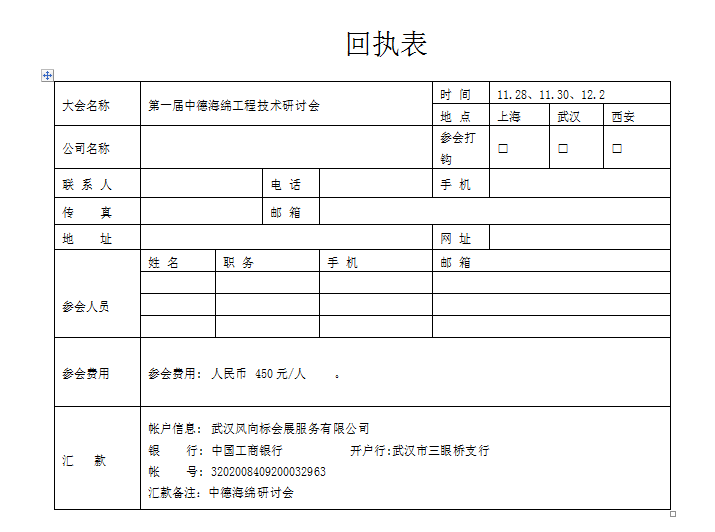 